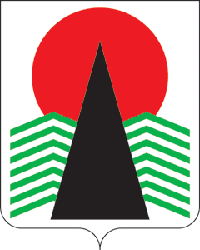 Сельское поселение Сингапай  Нефтеюганский район   Ханты-Мансийский автономный округ - ЮграГЛАВА СЕЛЬСКОГО ПОСЕЛЕНИЯ СИНГАПАЙ
ПОСТАНОВЛЕНИЕ17.08.2023                                                                                       № 18О созыве восьмидесятого очередногозаседания Совета поселения II созываВ соответствии со статьей 15 Устава сельского поселения Сингапай, Регламентом Совета депутатов сельского поселения Сингапай, утвержденного решением Совета поселения № 9 от 01.10.2018 годаПОСТАНОВЛЯЮ:1.  Созвать восьмидесятое очередное заседание Совета депутатов сельского поселения Сингапай второго созыва 21 августа 2023 года в администрации сельского поселения Сингапай в 16.00 часов.2.  Утвердить проект повестки дня заседания Совета депутатов сельского поселения (прилагается).3.  Главному специалисту Полухиной Ю.И. заблаговременно довести до сведения депутатов настоящее постановление.4.  Контроль за исполнением данного постановления оставляю за собой.Глава сельского поселения                                                В.Ю.КуликовПриложениек постановлению главысельского поселения Сингапайот 17.08.2023 № 18ПРОЕКТповестки дня заседания Совета депутатов сельского поселения Сингапай1. О премировании главы сельского поселения Сингапай.Докладывает: глава сельского поселения Сингапай Куликов В.Ю.